6 день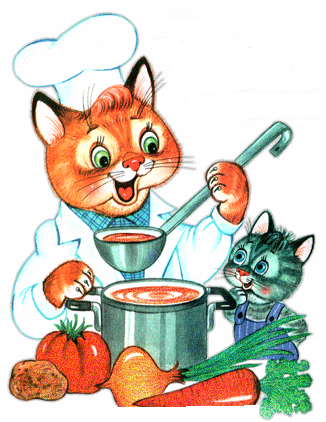 НаименованиеПримерный выход блюд Примерный выход блюд Примерный каллораж блюдПримерный каллораж блюдяслисадяслисадЗавтрак Каша пшенная молоч.с сах.песк., м/слив.130150Коф.напит. с молоком, сахарным песком180200Хлеб пшеничный, масло сливочное 30/534/72 завтракСок фруктовый120150ОбедСуп гороховый с курицей160200Курица отварн.порцион.Капуста тушен. с м/слив.5012070130Компот из изюма с сах.песк.150200Хлеб ржаной4044ПолдникВатрушка6570Молоко160180УжинСалат «Детское оливье» с м/раст.140160Чай с сахарным песком180200